Základná škola s materskou školou  Spartakovská 5,  TrnavaElokované pracovisko MŠ Spartakovská 5, 6,  TrnavaElokované pracovisko MŠ V Jame 3,  TrnavaŠ K O L S K Ý   V Z D E L Á V A C Í    P R O G R A M„Kráčajme a spoznávajme svet“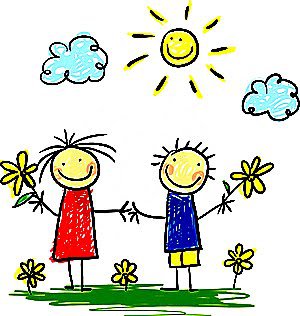 Vydal: riaditeľka ZŠ s MŠ Spartakovská 5, Trnava Mgr. Adriána KrálovičováVypracovala: zástupkyňa pre MŠ Mgr. Daša Gergelyová                      zástupkyňa pre MŠ  Adriana PolakovičováOBSAH 1. Identifikačné údaje školy								1			2. Východiská tvorby školského vzdelávacieho programu			23. Charakteristika materskej školy							24. Názov školského vzdelávacieho programu 					25. Vlastné ciele a poslanie výchovy a vzdelávania					36. Vyučovací jazyk									47. Stupeň vzdelania, ktorý sa dosiahne absolvovaním ŠVP			 4podmienky ukončenia vých. a vzd. a vydávanie  dokladu				8. Vlastné zameranie školy								59. Dĺžka dochádzky a forma výchovy a vzdelávania				510. Učebné osnovy/vzdelávacie štandardy jednotlivých vzd. obl. 		611. Materiálno-technické a priestorové podmienky materskej školy		1012. Vnútorný systém kontroly a hodnotenia detí					1213. Vnútorný systém kontroly a hodnotenia pedag. zamestnancov		13Identifikačné údaje školyMOTTO: „Sme zvedaví,  kráčajme spolu po cestách nového poznania a  spoznávania“Východiská tvorby školského vzdelávacieho programuZákladnými východiskami pre tvorbu školského vzdelávacieho programu (ďalej v texte ŠkVP) sú záväzné právne dokumenty: Zákon NR SR č. 245/2008 Z. z. o výchove a vzdelávaní (školský zákon) a o zmene a doplnení niektorých zákonov v znení neskorších predpisov (ďalej školský zákon),Štátny vzdelávací program pre predprimárne vzdelávanie v materských školách (ďalej v texte ŠVP) schválený MŠVVaŠ SR dňa 09. 03. 2015 pod číslom 2015-8341/12225:1-10A0 pre materské školy s platnosťou od 1. septembra 2015. Vychádzajúc zo záväzných legislatívnych dokumentov sme tvorbu ŠkVP koncipovali tak, aby právne východiská boli zakomponované a prispôsobené podmienkam edukácie a prevádzke materskej školy.  Charakteristika materskej školyElokované pracovisko Materská škola Spartakovská 6, Trnava vznikla v roku 1979. Je umiestnená v dvojposchodovej účelovej budove komplexu sídliska Družba v tesnej blízkosti základnej školy. Účelová budova s priestrannou školskou záhadou pozostáva zo šiestich tried s príslušenstvom, umiestnených v troch jednoposchodových pavilónoch a z prízemnej budovy hospodárskeho traktu. Elokované pracovisko MŠ V Jame 3, Trnava vznikla v roku 2011. Je umiestnená v sídliskovej zástavbe  budovy bývalej základnej školy v samostatnom trakte na prízemí. Pozostáva z troch tried s príslušenstvom a školským dvorom.   Rozhodnutím zriaďovateľa boli obe MŠ od 1.1.2013 boli obe MŠ  zlúčené do spoločného právneho subjektu ZŠ s MŠ Spartakovská 5, Trnava. K 1. januáru 2018 vzniklo EP MŠ Spartakovská 5, Trnava. Pozostáva z 2 tried s príslušenstvom a školským dvorom.Názov školského vzdelávacieho programu   „ Kráčajme a spoznávajme svet“	Vlastné ciele a poslanie výchovy a vzdelávaniaVzhľadom k tomu, že vymedzený obsah jednotlivých vzdelávacích oblastí v Štátnom vzdelávacom programe (2016) v plnej miere pokrýva a vyčerpáva komplexne celý obsah vzdelávania v predprimárnom vzdelávaní, materská škola nemá vymedzené vlastné špecifické ciele a poslanie výchovy a vzdelávania. V plnej miere sa riadime všeobecnými cieľmi výchovy a vzdelávania, ktoré sú uvedené:  v zákone č.245/2008 Z.z o výchove a vzdelávaní (školský zákon),  v Štátnom vzdelávacom programe (ďalej ŠVP) pre predprimárne vzdelávanie v MŠ, schválený 6.7.2016 2016-17780/27322:1-10A0 s platnosťou od 1. septembra 2016, v ktorom je explicitne zadefinovaný hlavný cieľ predprimárneho vzdelávania: „Hlavným cieľom predprimárneho vzdelávania je dosiahnutie optimálnej kognitívnej, senzomotorickej a sociálno-citovej úrovne ako základu na školské vzdelávanie v základnej škole a na život v spoločnosti“.  Všeobecné ciele výchovy a vzdelávania v materskej škole  sú v ŠVP  stanovené nasledovne:zlepšovať sociálnu aktivitu dieťaťa a napĺňať potrebu sociálneho kontaktu s rovesníkmi i s dospelými, -	uľahčiť dieťaťu plynulú adaptáciu na zmenené – inštitucionálne, školské prostredie,podporiť vzťah dieťaťa k poznávaniu a učeniu,podporovať rozvoj individuálnych spôsobilostí dieťaťa,sprostredkovať základy verejnej kultúry a rozvíjať u dieťaťa dimenzie školskej spôsobilosti, aby sa ľahko adaptovalo na následné primárne vzdelávanie,umožniť dieťaťu napĺňať život a učenie prostredníctvom hry, priamej skúsenosti a aktívneho bádania,uplatňovať a chrániť práva dieťaťa v spolupráci s rodinou, zriaďovateľom a ďalšími partnermi s rešpektovaním potrieb dieťaťa a vytvárania podmienok pre blaho všetkých detí,identifikovať deti so špeciálnymi potrebami a zabezpečiť im všetky podmienky na individuálny rozvoj podľa týchto potrieb,zabezpečiť spravodlivú dostupnosť a rovnosť vo výchove a vzdelávaní, ako aj dostupnosť poradenských a ďalších služieb pre všetky deti,získavať dôveru rodičov pri realizovaní výchovy a vzdelávania v inštitucionálnom prostredí a pri koordinovanom úsilí o zabezpečovanie blaha a potrieb detí.Cieľ výchovy a vzdelávania vnímame ako výsledok procesu pedagogickej práce učiteliek,  aktívneho  učenia sa detí a priamej participácie rodiny.  Chceme pokračovať v dobrej tradícii školy s orientáciou na podporu zdravého životného štýlu, prevencie obezity (interný dokument Plán prevencie obezity detí a žiakov ZŠ s MŠ Spartakovská 5, Trnava), rozvíjanie špecifických pohybových zručností prostredníctvom pohybovej výchovy, plávania, korčuľovania, pokračovať vo výuke cudzieho jazyka, logopedickej prevencie, regionálnych zvykov a tradícií typických pre náš región, v podpore výtvarnej tvorby  detí, v organizácii pestrých dní detskej radosti, tvorivých aktivitách s rodičmi, spolupracovať s rôznymi inštitúciami a organizáciami.   Našim zámerom je, aby   dieťa na základe vlastnej aktivity, záujmu a motivácie získalo veku primerané kompetencie a schopnosti prislúchajúce dimenzii školskej spôsobilosti. Vyučovací jazykVyučovacím jazykom v materskej škole je štátny jazyk Slovenskej republiky – slovenský jazykStupeň vzdelania, ktorý sa dosiahne absolvovaním školského vzdelávacieho programu, podmienky ukončenia výchovy a vzdelávania a vydávanie  dokladuAbsolvovaním posledného ročníka vzdelávacieho programu odboru vzdelávania v materskej škole získa dieťa predprimárne vzdelanie.  Predprimárne vzdelanie môže dieťa ukončiť aj vtedy, ak nedovŕšilo šiesty rok veku, ale podľa vyjadrenia príslušného školského zariadenia výchovného poradenstva a prevencie a všeobecného lekára pre deti a dorast môže plniť povinnú školskú dochádzku (predčasné plnenie povinného predprimárneho vzdelávania dieťaťa na žiadosť rodičov).Od školského roku 2021/2022 vydáva riaditeľ ZŠ s MŠ Spartakovská 5,  osvedčenie o absolvovaní predprimárneho vzdelávania  povinne všetkým deťom, pre ktoré je predprimárne vzdelávanie povinné. Vlastné zameranie školyMaterská  škola nie je špecificky zameraná. Umožňuje  deťom získať vedomosti a zručnosti vo všetkých oblastiach rozvoja detskej osobnosti. Dáva šancu každému dieťaťu, aby sa rozvíjalo podľa svojich schopností a bolo mu umožnené zažiť úspech. Snažíme sa o čo najlepšie začlenenie detí zo sociálne znevýhodneného prostredia do kolektívu detí. Výchovno-vzdelávacia činnosť je zameraná na komplexnú prípravu detí na vstup do primárneho vzdelávania, na život v spoločnosti, ktorý od nich vyžaduje aby boli schopní kriticky a tvorivo myslieť a účinne riešiť problémy. U detí formujeme tvorivý životný štýl, sociálne cítenie a hodnotové orientácie.      Kladieme  dôraz na rozvoj možností a vlastného potenciálu detí, ktorý stojí na presvedčení, že deti  sa najlepšie rozvíjajú ak sa venujú svojej činnosti – hre. Deťom v procese edukácie poskytujeme podpornú atmosféru založenú na porozumení, bezpodmienečnom prijatí dieťaťa, uznaniu a empatickému načúvaniu. Pri hre sa dieťa najefektívnejšie učí. Dôraz kladieme na úctu k dieťaťu, rešpekt a dôveru, orientáciu na jeho vnútornú aktivitu, tvorivú silu, vlastné zážitky a  skúsenosti. To, ako sa dieťa v materskej škole cíti a čo prežíva, má z hľadiska úspešnosti jeho vzdelania kľúčový význam. V prvom rade sa musí cítiť spokojné a v bezpečí a až potom sa môže zdravo rozvíjať a efektívne učiť. 	Pedagóg je pre dieťa partnerom, pomocníkom a sprievodcom na jeho ceste k poznávaniu, vystupuje v roli facilitátora. Rešpektuje jedinečnosť každého dieťaťa. Cieľom pedagogického procesu je dosiahnuť vysoký stupeň samostatnosti detí, individuálne získanie kompetencií, ktoré budú schopné uplatňovať v ďalšom živote a vzdelávaní. Dĺžka dochádzky a forma výchovy a vzdelávaniaOd školského roku 2021/2022 je absolvovanie predprimárneho vzdelávania v materskej škole povinné pre všetky deti, ktoré dosiahnu 5 rokov veku do 31. 08.  Dĺžka dochádzky dieťaťa do MŠ je závislá od záujmu zákonného zástupcu dieťaťa a kapacitných možností MŠ. Spravidla je niekoľkoročná (1 – 4 roky).  Výchova a vzdelávanie sa uskutočňuje celodennou, alebo poldennou formou  v rozsahu 4-5 hodín denne v čase dopoludnia.  Pre deti, ktoré majú v nasledujúcom roku plniť povinnú školskú dochádzku sa vytvárajú spravidla samostatné triedy. Učebné osnovy/vzdelávacie štandardy jednotlivých vzdelávacích oblastíV zmysle § 9 ods.5) a 6)  školského zákona sú učebnými  osnovami  materskej  školy  vzdelávacie  štandardy   Štátneho vzdelávacieho programu pre predprimárne vzdelávanie v materských školách (2016), v ktorom sa  obsah vzdelávania v materskej škole  vymedzuje v nasledujúcich vzdelávacích oblastiach:Jazyk a komunikáciaMatematika a práca s informáciamiČlovek a prírodaČlovek a spoločnosťČlovek a svet práceUmenie a kultúraZdravie a pohyb(dostupné na: htttp://www.minedu.sk/data/att/7828.pdf).Východiská plánovania výchovno-vzdelávacej činnosti sú rozpracované na 10 mesiacov v témach a podtémach s dodržiavaním nižšie uvedených zásad.Témy a podtémy: EP MŠ V jame 3:September: VITAJ V MŠJa a moji kamarátiNaše pravidláOkolie MŠ ( interiér a exteriér)Týždeň fariebV kráľovstve hračiekOktóber:  JESEŇ PANI BOHATÁZnaky jeseneKošík plný zeleninyOvocie ( zdravá výživa)Les a jeho tajomstváNovember: MOJE TELO, MOJA TOVÁREŇĽudské teloNaše zmyslyZdravé zúbkyChráňme si zdravie(zdravé, nezdravé veci a závislosti)Sme rozdielni a predsa rovnakíDecember: ADVENTNÝ ČASČo sa skrýva v čižmičkeOd Lucie do vianocČas vianočných rolničiekJanuár: ČAROVNÁ ZIMATajomstvá zimyNa Nový rok o slepačí krokZvieratá a vtáčatá v zimeZimné športyFebruár: FAŠIANGYStaré zvyky fašiangovéKarnevalJa som Slovák ty SlovenkaRemeslá a povolaniaMarec: VYKUKLO SLNIEČKOZ rozprávky do rozprávkyKniha náš priateľPríroda sa prebúdza (kolobeh vodyVeľká nocApríl : CESTUJEME PO PLANÉTE ZEMJarné kvety( liečivé byliny)Keď zabliká semafor( značky a pravidlá)Deň zemeDopravné prostriedkyMáj: SRDCE PLNÉ LÁSKYMoja rodinaĽúbime ťa mamičkyNa gazdovskom dvoreV ríši hmyzuJún: LETO VOLÁTýždeň detskej radosti( deň otcov)Deti svetaExotické zvieratáPrišlo letoEP MŠ Spartakovská 5 a 6SEPTEMBER: 	Ja a moji kamarátiĽudové remeslá (Tradičný trnavský jarok)Predmety a ich vlastnostiČasové vzťahy  (ročné obdobia, časové pojmy)OKTÓBER:	Prišla jeseň  (farby a znaky jesene, šarkany)Jesenný košík (v záhrade a na poli)Jeseň v leseZ lásky k starým rodičomNOVEMBER:	Ľudské teloChránime si naše zdravie Doprava a bezpečnosť na cesteVeselá matematikaDECEMBER:Advent + MikulášVianočné prípravy Čarovné VianoceVianočný časJANUÁR	Šťastný nový rokV krajine snehu a ľadu (experimentovanie)Zvieratá v zime Zimné športy a radovánkyFEBRUÁR	Vtáky v zime Fašiangy + KarnevalŽivá a neživá prírodaVesmírMAREC	Tajomstvo knihy Vítanie jari – MorenaCesta vodnej kvapky Z rozprávky do rozprávkyAPRÍL	Jarné kvety Veľká nocZem a jej tajomstvá (chránime si planétu)Zvieratá a ich mláďatáBudem školákom  (príprava na zápis)MÁJ	Ľudia a ich prácaJa a moja rodina (deň matiek, deň rodiny)Moje mesto, moja vlasťŽivot na lúke  (hmyz)JÚN	Týždeň detskej radosti Život pri vode (pri jazere, podmorský svet)Exotické zvieratá Hurá leto Škola volá (rozlúčka  s predškolákmi)Prázdninový vlakVýchodiská plánovania vnímame ako významný faktor priamo aj nepriamo ovplyvňujúci kvalitu výchovno-vzdelávacia činnosti. Pri plánovaní vychádzame zo základných princípov, ktoré prediktujú, akým spôsobom sa  implementujú jednotlivé výkonové štandardy ŠVP do konkrétneho obsahu vzdelávania tak, aby proces edukácie bol plánovitý, systematický, cieľavedomý, rešpektujúci vekové zvláštnosti a individuálne osobitosti detí, čiže či rešpektuje rozvojové možnosti a schopnosti detí konkrétnej triedy. Za základné  východiská plánovania sme si stanovili: Dodržiavať základné zásady plánovania:A/cieľavedomosti — učiteľka ešte predtým, ako začne priamo s deťmi pracovať, má vedieť, čo má (učebné osnovy), čo môže (rešpektovanie vekových zvláštností a individuálnych osobitostí detí, t. j. rozvojových možností a schopností detí), čím chce (stratégie výchovno-vzdelávacej činnosti) a prečo to má dieťa naučiť (aby sa dieťa rozvíjalo v určitej oblasti),
B/systematickosti — vychádza z dôkladného poznania predpokladov dieťaťa (aby sa deti neučili to, čo už vedia, poznajú), z dôslednej pedagogickej analýzy každého dieťaťa,
C/primeranosti — stanovené výchovno-vzdelávacie ciele a aktivity nesmú deti preťažovať, ale nesmú byť ani nepodnetné a nerozvíjajúce, na báze mechanického učenia sa.   
D/názornosti — každé dieťa si veci ľahšie zapamätá, porozumie im, vie ich analyzovať, aplikovať a využiť v rozmanitých hrových činnostiach, je schopné tvoriť nové veci, skúmať, bádať a zaujíma hodnotiace postoje vtedy, ak ich môže vnímať v reálnom živote, ak ich precíti, pokiaľ možno, všetkými zmyslami t.j. uplatniť multisenzoriálny prístup.
E/postupnosti — začíname jednoduchými a postupne prechádzame k náročnejším činnostiam, cieľom, úlohám.Plán výchovno-vzdelávacej činnosti má rámcový charakter. Vypracováva ho učiteľka rannej smeny na celý týždeň.  Potreba každodennej bližšej konkretizácie obsahu jednotlivých vzdelávacích oblastí  vyplýva v prvom rade z charakteru učenia a z vývinových špecifík dieťaťa predškolského veku. Kvalitné písomné spracovanie plánov má význam z hľadiska dôslednej prípravy učiteľky na výchovno-vzdelávací proces, napríklad výberu výkonových štandardov a obsahu spravidla viacerých oblastí rozvoja, adekvátnej a pre dieťa príťažlivej skladby výchovno-vzdelávacích činností, ďalej premyslenej prípravy celého učebného prostredia a výberu didaktických prostriedkov vrátane prípravy učebných pomôcok a pod. Obsahová štruktúra plánov zohľadňuje vnútorné a vonkajšie podmienky materskej školy, gradáciu cieľov a obsahu, vyvážené striedanie  aktivít (napr. pohybových, kognitívnych, estetických, pracovných a pod.), v ktorých je dynamicky zastúpené aktívne a pasívne prijímanie poznatkov, vyvážené striedanie všetkých vzdelávacích oblastí s cieľom rozvíjať dieťa systematicky a komplexne. Výchovno-vzdelávacia činnosť (ďalej VVČ) je plánovaná týždenne (výnimku tvoria letné prázdniny, kedy prebieha letná činnosť formou hier a hrových činností). Formálna úprava plánov sa navrhuje  na zasadnutí pedagogickej rady pred začiatkom nového školského roka. Plánovanie vzdelávacích oblastí v rámci cielených vzdelávacích aktivít je v kompetencii učiteliek na triede.V školskom vzdelávacom programe (ďalej v texte ŠkVP) nemáme vymedzené žiadne témy a podtémy, podľa ktorých sa napĺňa  konkrétny obsah vzdelávania. Učiteľky si témy volia spravidla podľa aktuálneho ročného obdobia – jar, leto, jeseň, zima, podľa svetových dní, aktuálnych spoločenských udalosti, situačne podľa mimoriadnych situácii,  prírodovedných javov a pod. Pri voľbe témy spravidla na jeden týždeň učiteľka zohľadní aj aktuálnu rozvojovú úroveň detí (zónu aktuálneho vývinu), záujmy a potreby detí  a na základe nich si naplánuje výkonové štandardy, ku ktorým sa môže vracať, plánovať ich opakovanie aj viac raz v týždni, mesiaci, v rôznych organizačných formách. Jednotlivé vzdelávacie oblasti možno prelínať prípadne ich integrovať do tematického celku.Pri plánovaní aktivít na konkrétny týždeň  učiteľky môžu využívať adaptácie výkonových štandardov.  Výkonové štandardy (ďalej VŠ) môžu skrátiť, deliť ich, spájať do logicky integrovaných celkov, ktorými sa jednotlivé vzdelávacie oblasti prepoja. Mnohé VŠ sa  dosahujú priebežne počas dňa v prirodzených  socializačných situáciách. Je na rozhodnutí učiteľky, či je potrebné tieto VŠ  plánovať a realizovať v konkrétnych cielených vzdelávacích aktivitách. Plánovanie vzdelávacích oblastí v rámci popoludňajších  vzdelávacích aktivít je plne v kompetencii učiteliek konkrétnych tried.Pri plánovaní učiteľky zohľadňujú sociokultúrne prostredie detí,  autonómne si volia vhodné metódy, stratégie, formy a prostriedky vzdelávania, pričom vychádzajú z poznatkov  metodológie jednotlivých vzdelávacích oblastí (ďalej VO), výkonových štandardov (ďalej VŠ), pedagogických zásad a princípov plánovania. Pri plánovaní, ktoré je spoločnou činnosťou oboch učiteliek na triede,  učiteľky dominantne uplatňujú princíp aktivity dieťaťa, rešpektujú rozvojové možnosti a schopnosti detí konkrétnej triedy, dieťa rozvíjajú vyvážene po všetkých stránkach osobnosti.Písomné plánovanie je v kompetencii učiteliek, ktoré si spravidla podľa vlastnej voľby    zaznamenávajú edukačnú činnosť na triede  do tlačiva „Plán výchovno-vzdelávacej činnosti“, ktorého štruktúra je každoročne navrhnutá a  prerokovaná na  pedagogickej rade. Učiteľky (hlavne začínajúce) si podľa potreby môžu tlačivo rozšíriť o pedagogické termíny a javy, ktoré im uľahčujú plánovanie VVČ.Materiálno-technické a priestorové podmienky materskej školyProstredie  MŠ vytvára podmienky pre celkovú pohodu dieťaťa, pozitívne ovplyvňuje osobnosť dieťaťa pri uspokojovaní psychických, citových a telesných potrieb. Materiálne vybavenie všetkých tried na všetkých elokovaných pracoviskách (ďalej EP) spĺňa primerané podmienky na pokojnú a kvalitnú prácu pedagogických zamestnancov. Všetky pomôcky a digitálne technológie, ktoré majú obe MŠ k dispozícii sa využívajú s dôsledným rešpektovaním vývinových osobitostí detí.Interiér MŠKaždá trieda je jedinečná a podnetná pre deti, jej interiér si dotvárajú učiteľky podľa vlastného uváženia so zreteľom na potreby detí.Hračky patria k nezastupiteľnému vybaveniu tried, dopĺňajú sa priebežne, podľa potreby, s ohľadom na ich kvalitu, účelnosť a veku primeranosť. Detská a odborná literatúra, učebné pomôcky, telovýchovné náradie a náčinie, hudobné nástroje, didaktická a audiovizuálna technika, výpočtová technika sú dostatočné, dostupné pre všetky učiteľky. Učiteľská a detská knižnica sa dopĺňa priebežne, podľa ponuky. Učebné pomôcky sa sústreďujú v učebných skladoch a sú dostupné všetkým pedagogickým zamestnancom.Spotrebný materiál na výtvarné, grafomotorické, pracovné činnosti je dostatočne zabezpečený, uložený v sklade, v otvorených skrinkách na triedach tak, aby bol dostupný deťom. Stoly a stoličky, účelové skrinkové zostavy sú  pomerne nové, certifikované, spĺňajú antropometrické požiadavky.  Nábytok je rozmiestnený tak, aby rešpektoval potrebu detí mať dostatok priestoru na hry v hrových a pracovných kútikoch, na pohybové aktivity, relaxačné cvičenia a odpočinok. Hrové kútiky si učiteľky obmieňajú podľa ročného obdobia,  tematického       zamerania VVČ, potrieb a záujmu detí. Ležadlá sú pružné , dostatočne pevné a stabilné, ľahko prenosné a skladovateľné. Matrace sú zdravotné, paplóny a podušky antialergické.  Materiálno-technické vybavenie tried poskytuje deťom priame, bezprostredné zážitky, dávajú voľný priechod ich iniciatíve a podporujú a rozširujú vnútornú motiváciu.Usporiadanie triedy umožňuje deťom: interaktívne komunikovať pri spoločných činnostiach, uľahčuje prístup k hračkám a pomôckam, pre ktoré sa dieťa rozhodne podľa vlastných predstáv a zámeru,  dotvárať interiér vlastnými výtvormi, dodržiavať dohodnuté pravidlá pri manipulácii a ukladaní hračiek, učebných pomôcok, voľný styk s najbližším okolím, poznať vlastné pracovné tempo a umožniť mu uvedomiť si vlastné možnosti.     Exteriér MŠ Externý areál t.j. školská záhrada je na všetkých EP oplotená,  tvoria ju spevnené asfaltové plochy, trávnaté plochy, pieskoviská, prírodné tieňové zóny, kvetinové výsadby, altánky. Zariadenie školskej záhrady tvoria drevené preliezkové zostavy, hojdačky, pieskovisko, altánky. EP V Jame 3 disponuje veľkoplošnou terasou, EP Spartakovská 6 brodiskom, kvetinovými záhonmi.  EP Spartakovská 5 je vybavené novým, moderným ihriskom. Zariadenie, ktoré je v školskej záhrade stabilne nainštalované, je pevné a odolné voči mechanickým zásahom a poveternostným vplyvom, je pravidelne kontrolované bezpečnostným technikom. Vonkajšie priestory  umožňujú: - pohybové činnosti na náradí, voľné pohybové činnosti, - tvorivé, konštrukčné a umelecké činnosti, - komunikačné činnosti pri sociálnom kontakte s inými deťmi, - špeciálne činnosti navodzované alebo vedené učiteľkou. Pre deti so špeciálnymi výchovno-vzdelávacími potrebami sú zaistené materiálno-technické podmienky nevyhnutné na ich VVČ.Školská jedáleň EP MŠ Spartakovská 6 je zriadená na prípravu, výdaj, konzumáciu jedál a nápojov pre deti v čase ich pobytu v materskej škole. Materiálne prostredie je zmodernizované a spĺňa bezpečnostné a hygienické predpisy. EP MŠ V Jame 3 má výdajňu jedla, deti majú na stravovanie zriadenú spoločnú jedáleň. Strava sa do MŠ dováža z MŠ V jame 27.Na EP Spartakovská 5 sa strava dováža z EP Spartakovská 6.Všetky priestory materskej školy vyhovujú normám platnej legislatívy, postupne sa rekonštruujú a modernizujú.12. Vnútorný systém kontroly a hodnotenia detíCieľom hodnotenia výchovno-vzdelávacích výsledkov detí je získať relevantný a dlhodobý prehľad o rozvoji a učení sa dieťaťa, prehľad o uskutočnených opatreniach a ich efektivite, ktoré smerujú k zlepšeniu kvality MŠ. Učiteľkám i vedúcim PZ poskytuje spätnú väzbu pre ďalšiu prácu s deťmi t.j. ako dieťa zvládlo danú problematiku, aké sú jeho pokroky, nedostatky. Systém hodnotenia vychádza z požiadaviek školského zákona a školského vzdelávacieho programu. Priebežne monitoruje výsledky vzdelávania detí   a ich formatívne hodnotenie (zamerané na podporu ďalšieho učenia detí, je užitočnou spätnou väzbou) na základe poznatkov získaných: pozorovaním, hospitačnou činnosťou, individuálnymi rozhovormi, výsledkami priebežnej diagnostiky procesu učenia sa detí, analýzou výtvarných prác a iných produktov detí, referenciami od rodičov a iných odborných zamestnancov, vyhodnocovaním výsledkov detí na rôznych súťažiach, prehliadok a vystúpenívyhodnocovaním úspešnosti v rámci externej evalvácie,zhodnotením výchovno-vzdelávacích výsledkov. Pravidelným denným systematickým hodnotením detí dostávajú učiteľky sebareflexiu o efektivite svojich postupov, metód, stratégii smerom k dosiahnutým výkonom detí. Spravidla pri každej činnosti učiteľka využíva slovné hodnotenie v dimenzii  učiteľ-dieťa, dieťa-dieťa,  ktoré má pre deti silný motivačný efekt. Písomné hodnotenie sa vedie formou záznamov o deťoch, v ktorých si učiteľky zaznamenávajú vzdelávacie pokroky dieťaťa. Záznamy vytvárajú priestor pre ďalšiu pedagogickú intervenciu učiteliek na triede, ktoré si ich vzájomne konfrontujú, pri odbornom poradenstve smerom k rodičom, pri konzultácii s odbornými pedagogickými zamestnancami, ktorí participujú na výchovno-vzdelávacom procese. Každé dieťa má vytvorené svoje vlastné portfólio, ktoré obsahuje: pracovné listy, produkty výtvarných a pracovných činností, individuálne záznamy a materiály na ktorých sa dohodli triedne učiteľky. Jeden raz ročne učiteľky poznatky sumarizujú v sumatívnom (finálnom) hodnotení, ktoré vypracováva triedny učiteľ. Podporným materiálom na posúdenie pokroku detí vo výučbe sú evaluačné otázky, ktoré sú uvedené v ŠVP. Učiteľke uľahčujú posúdiť zónu aktuálneho vývinu a následne po pedagogickej intervencii zónu najbližšieho vývinu. Na odhalenie problémov detí slúži diagnostické hodnotenie, ktoré sa prekrýva s formálnym hodnotením. 13. Vnútorný systém kontroly a hodnotenia pedag. zamestnancovKontrola a hodnotenie práce pedagogických zamestnancov sú založené na  systematickom monitorovaní priamej pedagogickej činnosti ako i  na formatívnom hodnotení na základe poznatkov, ktoré vedúci PZ  získa: pozorovaním, hospitačnou činnosťou, individuálnymi rozhovormi,analýzou pedagogickej dokumentácie,referenciami od detí, rodičov a iných zamestnancov, výsledkami hodnotenia v rámci v rámci externej evaluvácie, zhodnotením dosiahnutých edukačných výsledkov s deťmi, hodnotením činnosti pedagóga v oblasti kontinuálneho vzdelávania, vyhodnocovaním plnenia činností nad rámec pracovných úloh. Vnútorný systém kontroly tvorí podklady pre ročné hodnotenie zamestnancov, ktoré predstavuje porovnanie požiadaviek jednotlivých pracovných činností a spôsobilostí zamestnancov vykonávať zverené úlohy. Kritéria na hodnotenie pedagogických zamestnancov sú súčasťou Pracovného poriadku pre pedagogických zamestnancov a ostatných zamestnancov ZŠ s MŠ  Spartakovská 5, Trnava. Systém kontroly a  hodnotenia je podrobne rozpracovaný v Pláne vnútornej kontroly školy na daný školský rok.V Trnave 26. 8. 2021Školský vzdelávací program „Kráčajme a spoznávajme svet“ prerokovaný na pedagogickej rade:  26.8.2021predložený na pripomienkovanie a prerokovaný v rade školy: 29.9.2021predložený zriaďovateľovi: 26.08. 2021vydaný riaditeľkou ZŠ s MŠ Mgr. Lýdiou Gašparovičovou: 26.8.2021vypracovaný zástupkyňou pre MŠ Mgr. Jarmilou Hacajovou a Mgr. Dašou Gergelyovou v spolupráci so všetkými pedagogickými zamestnancami elokovaných pracovísk: jún 2021.V Trnave 28.8.2023revidovaný zástupkyňou pre MŠ Adrianou Polakovičovou v spolupráci s Mgr..Dašou Gergelyovou:  august 2023vydaný riaditeľkou ZŠ s MŠ  Mgr. Adriánou Královičovou 30.8.2023PREHĽAD O REVIDOVANÍ A DOPLNKOCHNázov školského vzdelávacieho programu:Kráčajme a spoznávajme svetStupeň vzdelaniaPredprimárne Dĺžka štúdiaSpravidla trojročná, rok pred plnením povinnej školskej dochádzkyForma vzdelávaniaCelodenná, poldennáVyučovací jazykSlovenskýDruh školyŠtátnaNázov školyZákladná škola s materskou školou, Spartakovská 5,  Trnava Adresa školySpartakovská 5. 917 01 Trnava IČO školy37 990 373Riaditeľ školyMgr. Adrána KrálovičováZástupkyňa pre MŠAdriana PolakovičováMgr. Daša GergelyováTelefónne číslo školy033/3236 770, 3236 768,  3236 800ZriaďovateľMESTO  TRNAVAAdresaHlavná 1, Trnava Počet tried EP Spartakovská 6, TrnavaKontaktyEmail 6033/3236 770, 3236 768,  msspartakovska@ms.trnava.skPočet tried EP V Jame 3, TrnavaKontaktyEmail3033/3236 800msvjame3mail.comPočet tried EP Spartakovská 5, TrnavaKontakty2Dátum a miesto vydania ŠkVP30. 08. 2023, TrnavaDátum a miesto  prerokovania  ŠkVP na pedagogickej rade28.08.2023, TrnavaDátum a miesto prerokovania  ŠkVP v rade školy: 29.9.2023, TrnavaDátumPredmet revidovania doplnku:28.8.2023Zmena riaditeľky ZŠ s MŠ a ZRMŠ v EP V Jame 3,Doplnenie rozpracovaných Tém a pod tém k systematickému plánovaniu.Zmena v časti podmienky ukončenia vzdelávania